Мешок яблок — Сутеев В.Г.Ходил Заяц с мешком по лесу, искал грибы-ягоды для своих зайчат, но, как назло, ничего ему не попадалось: ни грибов, ни ягод.

И вдруг посреди зелёной поляны увидел он дикую яблоню. А яблок румяных на ней и под ней — видимо-невидимо! Не долго думая, раскрыл Заяц свой мешок и стал в него яблоки собирать.
Тут Ворона прилетела, на пенёк села и каркает:
— Карр! Карр! Безобразие! Каждый будет сюда приходить, ни одного яблока не останется!

— Напрасно каркаешь, — говорит Заяц, — здесь яблок на весь лес хватит. А у меня зайчата дома голодные сидят.
Набрал Заяц полный мешок яблок. Мешок тяжёлый — не поднять. С трудом потащил его Заяц волоком по лесной тропинке…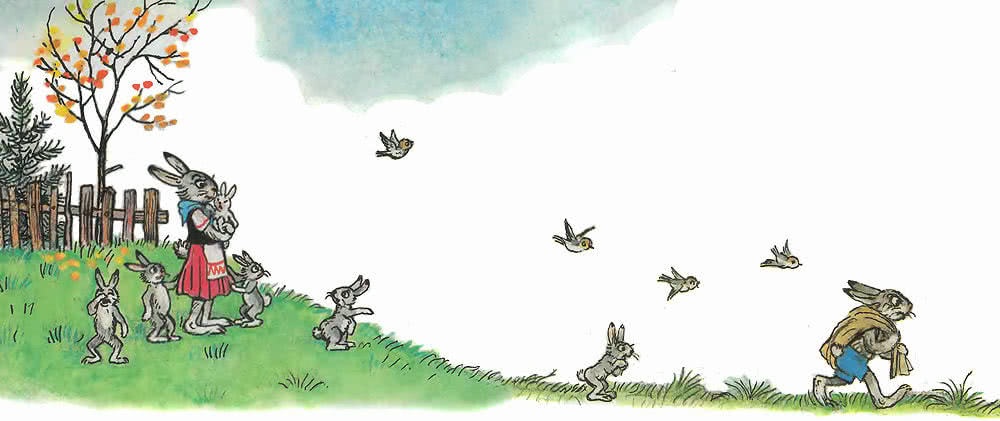 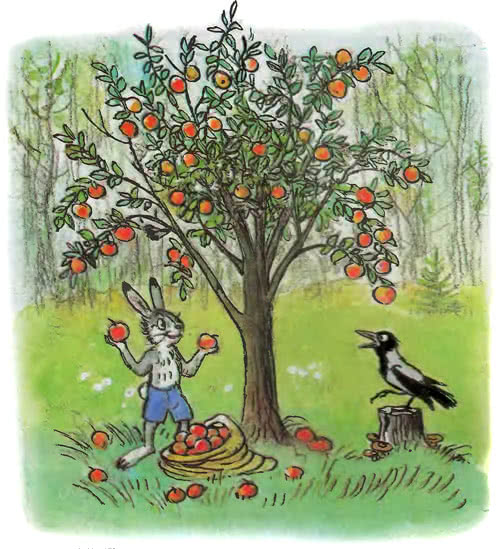 
И вдруг голова его уткнулась во что-то мягкое. Поднял голову Заяц и обомлел — перед ним Медведь стоит!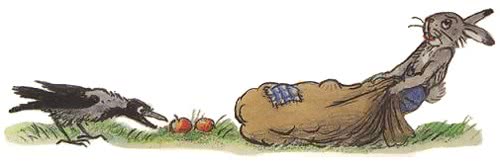 — Что у тебя там в мешке? — спросил Медведь.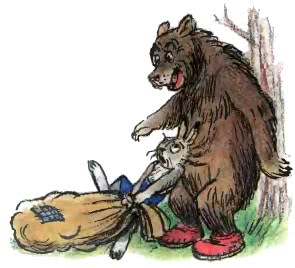 
Заяц пришёл в себя, открыл мешок и говорит:
— Вот… Яблоки… Угощайтесь, дядя Миша!
Попробовал Медведь одно яблоко.
— Ничего яблочки! Освежают! — проревел он, набрал большую горсть яблок и пошёл своей дорогой.
А Заяц — к себе домой.
Идёт Заяц по лесу, а со всех сторон бегут к нему бельчата, пищат хором:
— Дяденька Заяц! Дайте яблочек!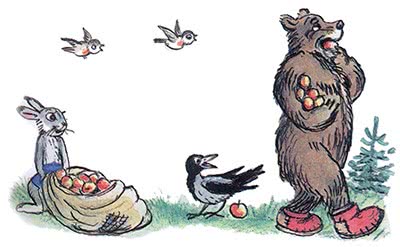 
Ничего не поделаешь, пришлось снова мешок открыть. По дороге домой Заяц встретил своего старого приятеля Ежа.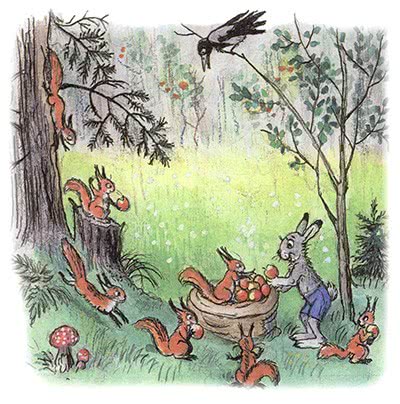 
— Куда идёшь, Колючая Голова? — спросил Заяц.
— Да вот, за грибами собрался, а грибов нигде не видно. Хожу с пустой корзинкой.
— Ты лучше у меня яблок возьми. Бери, не стесняйся, у меня их много! — сказал Заяц и насыпал Ежу полную корзину яблок.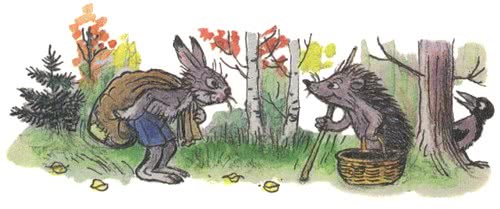 
Вышел Заяц на лужок, а там Коза со своими козлятами гуляет. Их Заяц тоже яблоками оделил.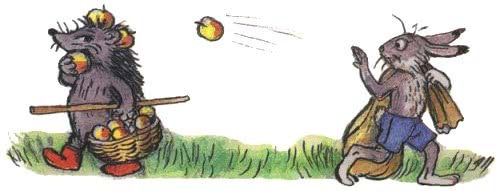 
Ходил, ходил Заяц и устал. Присел было на какой-то бугорок, как вдруг…
— Спасибо, дружище! — сказал Крот и исчез под землёй вместе с яблоками.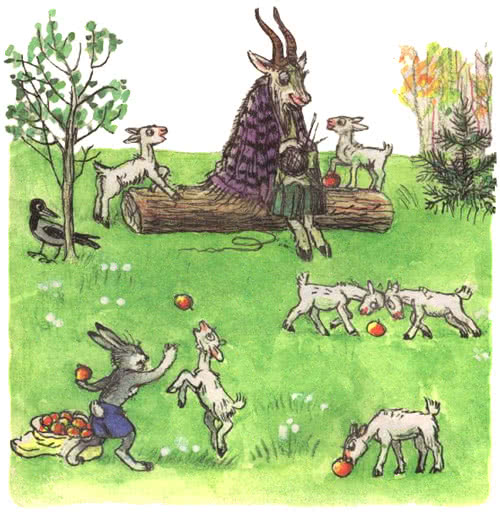 
В заячьем домике давно ждут папу-Зайца. Чтобы скоротать время, мама-Зайчиха рассказывает сказку своим голодным зайчатам.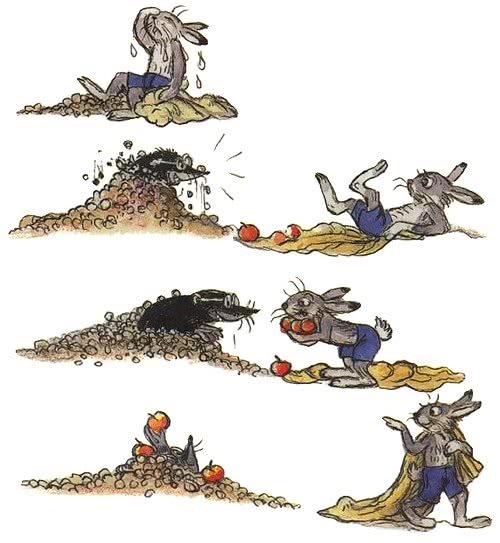 
И тут кто-то постучал в дверь…
Дверь распахнулась, и на пороге появились бельчата с большим лукошком, полным орехов.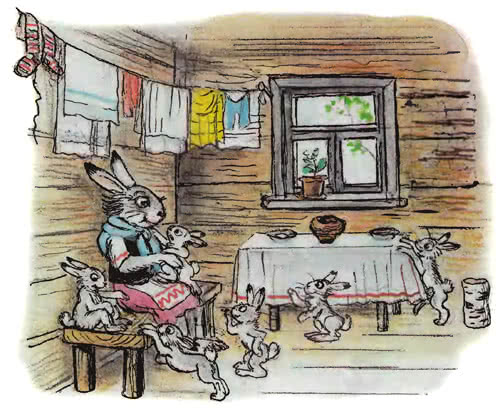 
— Вот! Это вам мама просила передать! — пропищали бельчата и убежали.
— Чудеса… — прошептала Зайчиха.
Пришёл Ёжик с корзиной, полной грибов.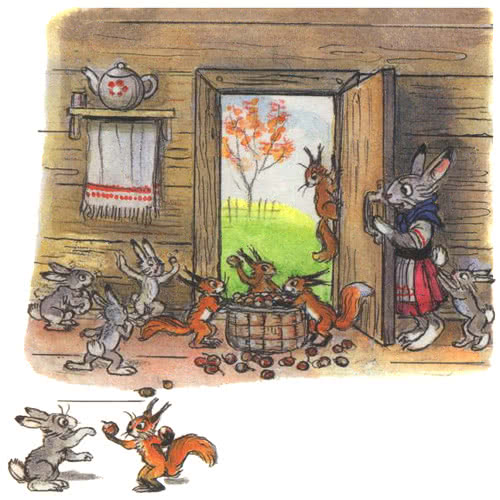 
— Хозяин дома? — спросил он Зайчиху.
— Да нет. Как с утра пошёл, так и не возвращался.
Попрощался Ёж, ушёл, а корзину с грибами оставил Зайчихе.
Соседка Коза принесла капусты и крынку молока.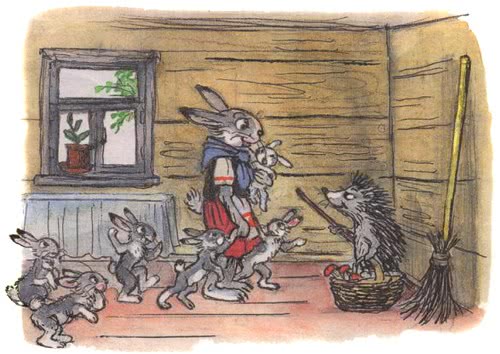 
— Это для ваших детей, — сказала она Зайчихе.
Чудеса продолжались…
Со стуком откинулась крышка подпола, и показалась голова Крота.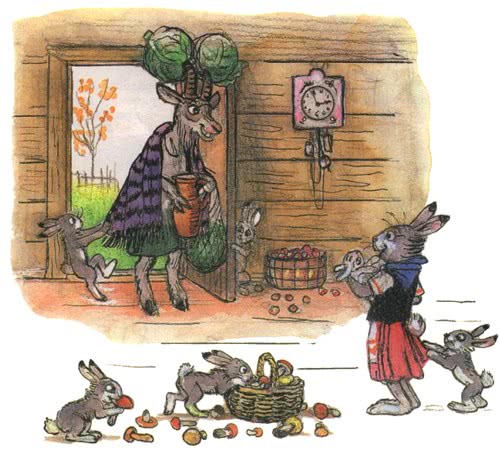 
— Это дом Зайца? — спросил он.
— Да, мы тут живём, — сказала Зайчиха.
— Значит, я правильно подкоп вёл! — обрадовался Крот, и полетели из подпола всякие овощи: морковка, картошка, петрушка, свёкла. — Привет Зайцу! — крикнул Крот и исчез под землёй.
А Ворона всё каркает:
— Карр! Карр! Всем яблоки раздавал, а меня хоть бы одним яблочком угостил!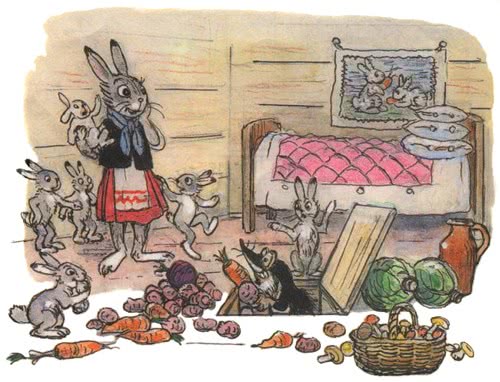 
Смутился Заяц, вытряхнул из мешка последнее яблоко:
— Вот… Самое лучшее! Клюй на здоровье!
— Очень мне нужно твоё яблоко, я их терпеть не могу! Карр! Карр! Что делается! Родным голодным детишкам пустой мешок несёт!
— А я… А я сейчас обратно в лес пойду и снова мешок полный принесу!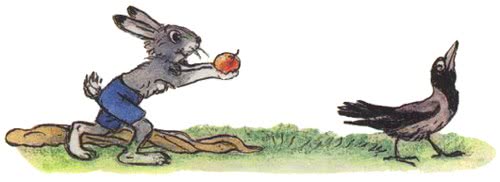 
— Куда же ты пойдёшь, глупый! Смотри, какая туча собирается!
И побежал Заяц обратно в лес.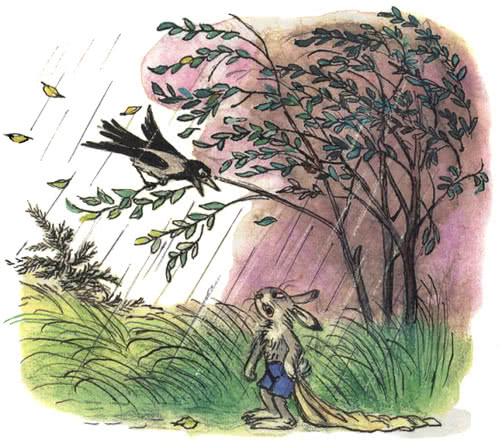 
А когда прибежал к своей заветной яблоне, то там…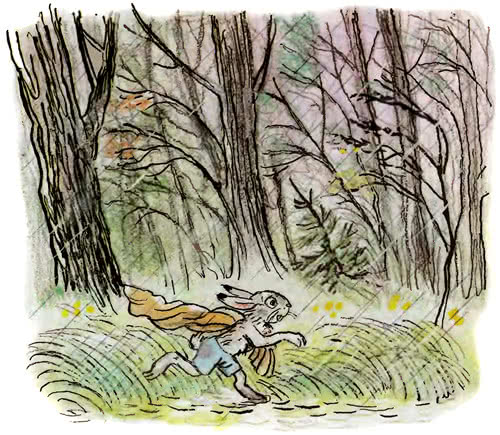 
Увидел Волк Зайца, облизнулся и спрашивает:
— Тебе что здесь нужно?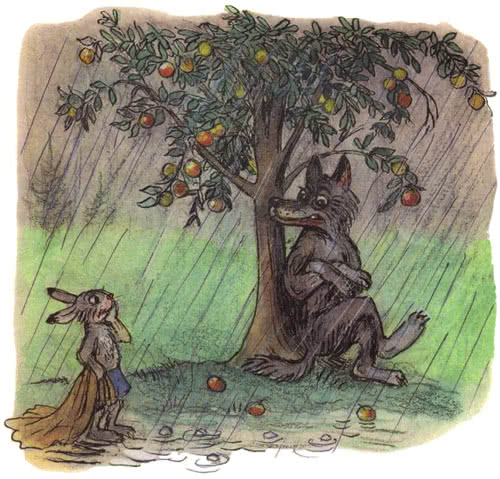 
— Я… Яблочки хотел собрать… Зайчатам…
— Значит, ты яблочки любишь?
— Лю… Люблю.
— А я зайцев очень люблю! — зарычал Волк и бросился на Зайца.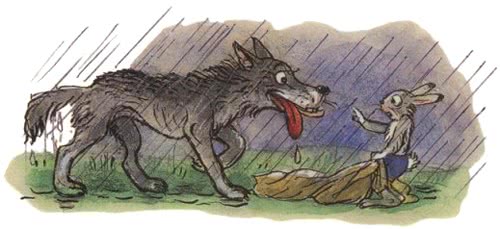 
Вот тут-то и пригодился Зайцу пустой мешок.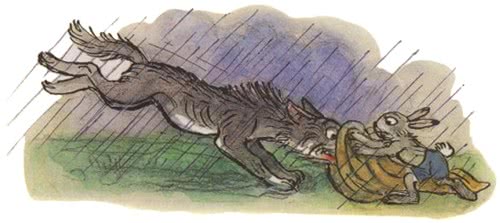 
Уже поздно ночью приплёлся Заяц к своему дому.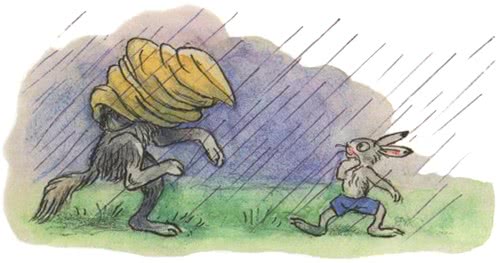 
А дома давно крепким сном спали сытые зайчата. Только одна Зайчиха не спала: тихо плакала в своём уголке.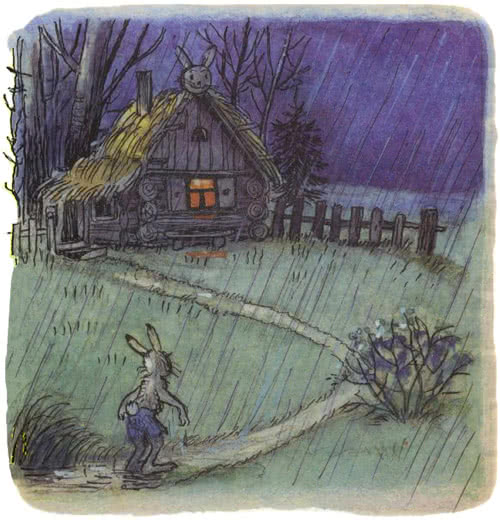 
Вдруг скрипнула дверь.
Вскочили зайчата:
— Ура! Папа пришёл!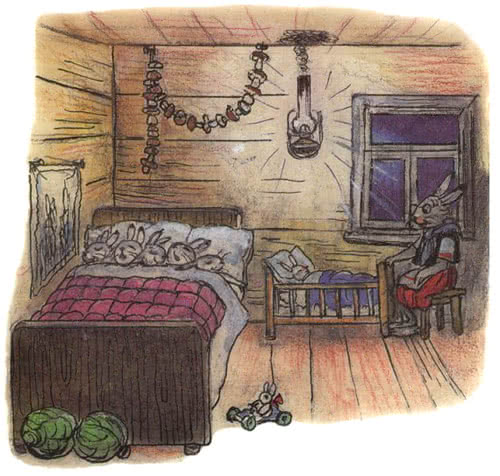 
Зайчиха подбежала к двери: на пороге стоял Заяц, весь мокрый.
— Я ничего… совсем ничего вам не принёс, — прошептал он.
— Зайчик мой бедный! — воскликнула Зайчиха.
И вдруг страшный удар потряс дом.
— Это он! Волк! Заприте дверь! Прячьтесь все! — закричал Заяц.
Зазвенели стёкла, распахнулось окошко, и появилась большая голова Медведя.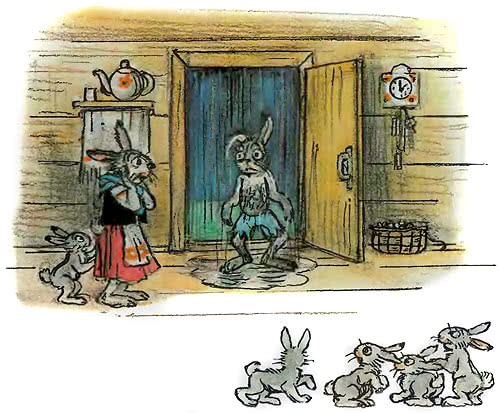 
— Вот! Держи от меня подарок, — прорычал Медведь. — Мёд настоящий, липовый…
Утром вся заячья семья собралась за столом. А на столе чего только нет! Грибы и орехи, свёкла и капуста, мёд и репа, морковь и картошка.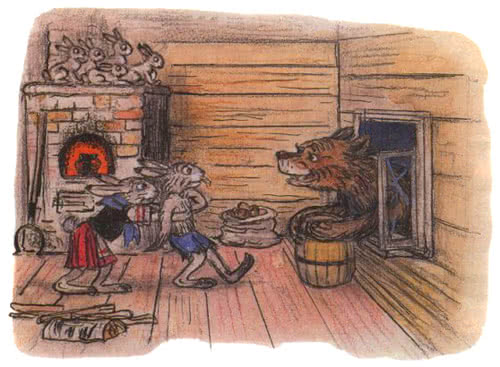 
А злая Ворона удивляется:
— Никак ума не приложу: как могло из пустого мешка столько добра появиться?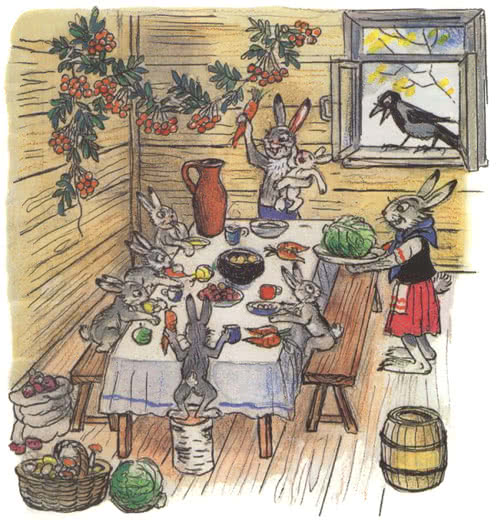 